УКРАЇНА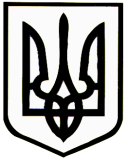 НОВОГРАД-ВОЛИНСЬКА РАЙОННА РАДАЖИТОМИРСЬКОЇ ОБЛАСТІР І Ш Е Н Н ЯП’ята   сесія                                                                                  VІІІ скликаннявід 29  квітня  2021 рокуПро звернення депутатів Новоград-Волинськоїрайонної ради  Житомирської областіщодо  призначення та виплати  компенсації фізичним особам, які  надають соціальні послуги з догляду  на непрофесійній основі Відповідно до ст. ст. 43,46 Закону України «Про місцеве самоврядування в Україні», рекомендацій постійної комісії з питань бюджету, соціально-економічного розвитку, комунальної власності, транспорту та зв’язку, районна радаВИРІШИЛА:        1. Схвалити текст звернення щодо призначення та виплати  компенсації фізичним особам, які  надають соціальні послуги з догляду  на непрофесійній основі  до Прем'єр-міністра України   Шмигаля Д.А.(додається).        2. Доручити голові районної ради  Загривому А.Л. підписати текст звернення.         3. Надіслати текст звернення Прем'єр-міністру України Шмигалю Д.А.   Голова районної ради                                                                   А.Л.Загривий 